О внесении изменений в постановление Правительства 
Пензенской области от 12.05.2020 № 291-пП 
(с последующими изменениями)В соответствии с Указом Президента Российской Федерации от 11.05.2020 № 316 "Об определении порядка продления действия мер по обеспечению санитарно-эпидемиологического благополучия населения в субъектах Российской Федерации в связи с распространением новой коронавирусной инфекции
(COVID-19)", постановлением Губернатора Пензенской области от 16.03.2020
№ 27 "О введении режима повышенной готовности на территории Пензенской области" (с последующими изменениями), руководствуясь Уставом Пензенской области, Законом Пензенской области от 22.12.2005 № 906-ЗПО "О Правительстве Пензенской области" (с последующими изменениями), Правительство Пензенской области п о с т а н о в л я е т:1. Внести в постановление Правительства Пензенской области от 12.05.2020 № 291-пП "О функционировании исполнительных органов государственной власти Пензенской области в период с 12 мая 2020 года по 30 сентября 2021 года" 
(с последующими изменениями) (далее - постановление) следующие изменения:1.1. в наименовании постановления слова "с 12 мая 2020 года по 30 сентября 2021 года" заменить словами "действия режима повышенной готовности 
на территории Пензенской области";1.2. в пунктах 1 и 2 постановления слова "по 30 сентября" заменить словами "по 31 октября".2. Настоящее постановление вступает в силу со дня его официального опубликования.3. Настоящее постановление опубликовать в газете "Пензенские губернские ведомости" и разместить (опубликовать) на "Официальном интернет-портале правовой информации" (www.pravo.gov.ru) и на официальном сайте Правительства Пензенской области в информационно-телекоммуникационной сети "Интернет".4. Контроль за исполнением настоящего постановления возложить на заместителя Председателя Правительства Пензенской области, организующего деятельность аппарата Губернатора и Правительства Пензенской области.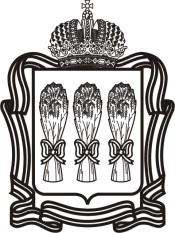 ПРАВИТЕЛЬСТВО ПЕНЗЕНСКОЙ ОБЛАСТИП О С Т А Н О В Л Е Н И Е30 сентября 2021 г.№643-пПг.Пензаг.Пензаг.Пензаг.ПензаГубернаторПензенской области   О.В. Мельниченко